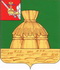 АДМИНИСТРАЦИЯ НИКОЛЬСКОГО МУНИЦИПАЛЬНОГО РАЙОНАПОСТАНОВЛЕНИЕ        .2022 года		                                                                                 № г. НикольскО внесении изменений в Порядок определения объема и предоставления субсидии из районного бюджета социально ориентированным некоммерческим организациям, не являющимся государственными (муниципальными) учреждениями, утвержденный постановлением администрации Никольского муниципального района 27.07.2017 №753В соответствии с постановлением Правительства Российской Федерации от 21.09.2022 №1666 «О внесении изменений в некоторые акты Правительства Российской Федерации», со статьей 33 Устава Никольского муниципального района администрация Никольского муниципального района ПОСТАНОВЛЯЕТ:1. Внести в Порядок определения объема и предоставления субсидии из районного бюджета социально ориентированным некоммерческим организациям, не являющимся государственными (муниципальными) учреждениями, утвержденный постановлением администрации Никольского муниципального района 27.07.2017 №753, изменения, изложив пункт 1.8 в следующей редакции:«1.8. Сведения о субсидиях подлежат размещению на едином портале бюджетной системы Российской Федерации в информационно-телекоммуникационной сети «Интернет» (далее - единый портал) (в разделе единого портала) сведений о субсидиях не позднее 15-го рабочего дня, следующего за днем принятия решения о бюджете (решения о внесении изменений в решение о бюджете).».2. Настоящее постановление вступает в силу после официального опубликования в районной газете «Авангард» и подлежит размещению на официальном сайте администрации Никольского муниципального района в сети Интернет.Руководитель администрации Никольского муниципального  района                                                  А.Н. Баданина